Publicado en Barcelona el 15/11/2022 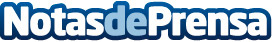 Infinitum vende 116 viviendas de su promoción de alto standing de la Costa DoradaEl proyecto en su conjunto comprende una superficie en torno a 330 hectáreas de uso residencial y hotelero, e incluye 3 campos de golf y un Beach Club con varias piscinas y amplia oferta gastronómicaDatos de contacto:Marta Sevilla651901784Nota de prensa publicada en: https://www.notasdeprensa.es/infinitum-vende-116-viviendas-de-su-promocion Categorias: Inmobiliaria Finanzas Cataluña Turismo Hogar http://www.notasdeprensa.es